HomelessExported from METEOR(AIHW's Metadata Online Registry)© Australian Institute of Health and Welfare 2024This product, excluding the AIHW logo, Commonwealth Coat of Arms and any material owned by a third party or protected by a trademark, has been released under a Creative Commons BY 4.0 (CC BY 4.0) licence. Excluded material owned by third parties may include, for example, design and layout, images obtained under licence from third parties and signatures. We have made all reasonable efforts to identify and label material owned by third parties.You may distribute, remix and build on this website’s material but must attribute the AIHW as the copyright holder, in line with our attribution policy. The full terms and conditions of this licence are available at https://creativecommons.org/licenses/by/4.0/.Enquiries relating to copyright should be addressed to info@aihw.gov.au.Enquiries or comments on the METEOR metadata or download should be directed to the METEOR team at meteor@aihw.gov.au.HomelessIdentifying and definitional attributesIdentifying and definitional attributesMetadata item type:Glossary ItemMETEOR identifier:327244Registration status:Health!, Standard 01/03/2005Community Services (retired), Standard 01/03/2005Housing assistance, Standard 23/08/2010Homelessness, Standard 23/08/2010Definition:A person is homeless if he or she does not have access to safe, secure and stable housing. Hence even if a person has a physical home, they would be considered homeless if:they were not safe at home,they had no legal right to continued occupation of their home (security of tenure), orthe home lacked the amenities or resources necessary for living.Context:There is considerable concern over the number of homeless people in society and the assistance they require. Collecting information on homeless people is problematic, as the concept of 'homelessness' encompasses elements in addition to whether, someone resides in a dwelling or not.Source and reference attributesSource and reference attributesSubmitting organisation:SAAP National Data Collection AgencyAustralian Institute of Health and WelfareOrigin:SAAP (Supported Accommodation Assistance Program) National Data Collection Agency 2001. National Data Collection Data Dictionary. Version 2. UnpublishedRelational attributesRelational attributesRelated metadata references:Is re-engineered from  Homelessness, version 1, DEC, NCSDD, NCSIMG, Superseded 01/03/2005.pdf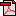  (13.0 KB)No registration statusMetadata items which use this glossary item:Community Housing DSS 2018-Housing assistance, Standard 10/05/2019
Household—greatest need reason, code NHousing assistance, Standard 30/08/2017
Household—greatest need statusHousing assistance, Superseded 10/02/2006
Household—homeless prior to allocation indicator Housing assistance, Standard 30/08/2017
Mainstream community housing DSS 2013-18Housing assistance, Superseded 10/05/2019
Mainstream community housing DSS 2014-Housing assistance, Recorded 12/05/2016
Person (address)—suburb/town/locality name, text A[A(49)]Community Services (retired), Superseded 06/02/2012Early Childhood, Superseded 09/03/2012Health!, Superseded 07/12/2011Homelessness, Standard 23/08/2010Housing assistance, Superseded 01/05/2013
Public Housing  and State Owned and Managed Indigenous housing (PH & SOMIH) DSS 2018-Housing assistance, Standard 10/05/2019
Public rental housing DSS 2013-14Housing assistance, Superseded 30/08/2017
Public rental housing DSS 2014-17Housing assistance, Superseded 19/12/2017
Public rental housing DSS 2017-18Housing assistance, Superseded 10/05/2019
Residential setting code NCommunity Services (retired), Standard 01/03/2005
State owned and managed Indigenous housing (SOMIH) DSS 2013-14Housing assistance, Superseded 30/08/2017
State owned and managed Indigenous housing (SOMIH) DSS 2014-17Housing assistance, Standard 30/08/2017
State owned and managed Indigenous housing (SOMIH) DSS 2017-18Housing assistance, Superseded 05/05/2019